UNIVERSIDADE FEDERAL DE LAVRAS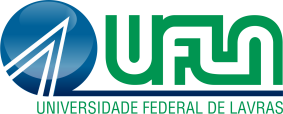 ANEXO IV DA PORTARIA NORMATIVA DA REITORIA Nº 96, DE 17/3/2023.TERMO DE RENÚNCIA PARCIAL/TOTAL – DIÁRIAS/PASSAGENSDECLARAÇÃOEu, Digite aqui seu nome completo, portador do CPF Digite aqui seu CPF, concordando com os termos acima mencionados, renuncio por vontade meu direito de receber integralmente ou parte das diárias, passagens e/ou ressarcimentos a que tenho direito, para participação no evento Digite aqui o nome do evento, pelo motivo Digite aqui o motivo da renúncia conforme informações abaixo:DIÁRIASQuantidade de diárias que faço jus: Digite aqui Quantidade de diárias renunciadas: Digite aquiPASSAGENSPassagens que faço jus: Digite aqui o itinerário da viagem (ida e volta) Renuncio o direito às passagens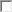  Não renuncio o direito às passagensPassagens renunciadas: Caso o direito às passagens seja renunciado, digite aqui o itinerário renunciadoADICIONAL DE DESLOCAMENTO Renuncio o direito ao adicional de deslocamento Não renuncio o direito ao adicional de deslocamentoObservações:Digite aqui com que recursos serão pagas as diárias e passagens renunciadasJustificativa:Digite aqui a justificativa e demonstração do interesse público para a renúnciaLavras, Clique aqui para inserir uma data.Assinatura do Proposto:   	(Assinatura e carimbo)Ciência e concordância da Chefia imediata:    	(Assinatura e carimbo)Ciência e concordância do Diretor da Unidade Acadêmica ou Pró-Reitor(Assinatura e carimbo)